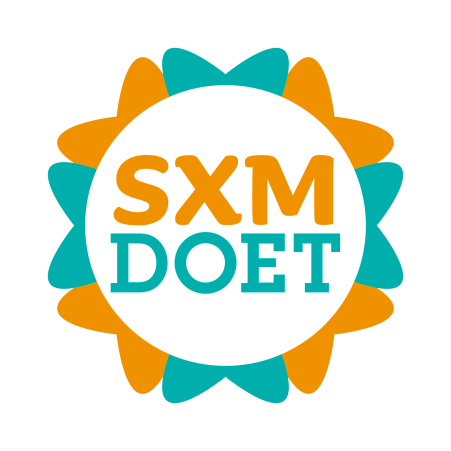 Name / CompanyDate of BirthPhone NumberE-mail AddressEmergency Contact NameEmergency Contact NumberCommentsSignature123456Name / CompanyDate of BirthPhone NumberE-mail AddressEmergency Contact NameEmergency Contact NumberCommentsSignature789101112Name / CompanyDate of BirthPhone NumberE-mail AddressEmergency Contact NameEmergency Contact NumberCommentsSignature131415161718Name / CompanyDate of BirthPhone NumberE-mail AddressEmergency Contact NameEmergency Contact NumberCommentsSignature192021222324Name / CompanyDate of BirthPhone NumberE-mail AddressEmergency Contact NameEmergency Contact NumberCommentsSignature252627282930Name / CompanyDate of BirthPhone NumberE-mail AddressEmergency Contact NameEmergency Contact NumberCommentsSignature313233343536Name / CompanyDate of BirthPhone NumberE-mail AddressEmergency Contact NameEmergency Contact NumberCommentsSignature373839404142